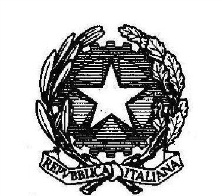 Ministero della Salute             Direzione Generale della programmazione sanitariaDomanda di partecipazioneAvviso pubblicoPiano Operativo Salute (FSC 2014-2020)Traiettoria 1 “Active & Healthy Ageing - Tecnologie per l’invecchiamento attivo e l’assistenza domiciliare” Linea di azione 1.1 “Creazione di uno spazio urbano dedicato alla vita delle persone anziane”Spett.le Ministero della SaluteForma contrattuale di collaborazione: ……………………………………………………................................................Denominazione: ..................................................................................................................................................................Denominazione: …………………………………………………………………………………………………………….Tipologia di soggetto proponente ai sensi dell’art. 4, comma 1, dell’Avviso pubblico: Amministrazione Pubblica Ente del Servizio sanitario nazionaleIstituto di Ricovero e Cura a Carattere Scientifico - IRCCSUniversitàEnte di ricerca pubblicoCodice fiscale: …………………………………………… Partita IVA: ……………………………………………...…...Indirizzo Posta Elettronica Certificata: ……………………………………………………...……………….….…………Codice IPA (se disponibile): ……………………………………………………………………………………………….Indirizzo Sede Legale: ………………………….…………………………………... CAP: ……………………..………….Comune………………………………………………… Provincia: ………………………………………………………Denominazione: ……………………………………………………………………………………………………….Tipologia di soggetto proponente ai sensi dell’art. 4, comma 1, dell’Avviso: Amministrazione PubblicaEnte del Servizio sanitario nazionaleIstituto di Ricovero e Cura a Carattere Scientifico - IRCCSUniversitàEnte di ricerca pubblico Codice fiscale: ……………………………………………Partita IVA: ……………………………………………....Indirizzo Posta Elettronica Certificata: ………………………………………………………………………...……...Codice IPA (se disponibile): …………………………………………………………………………………………..Indirizzo Sede Legale: ………………………….…………………………………... CAP: ……………………...……Comune……………………………………………… Provincia: …………………………………………………….Denominazione: ……………………………………………………………………………………………………….Tipologia di soggetto proponente ai sensi dell’art. 4, comma 1, dell’Avviso: Amministrazione PubblicaEnte del Servizio sanitario nazionaleIstituto di Ricovero e Cura a Carattere Scientifico - IRCCSUniversità  Ente di ricerca pubblico Codice fiscale: ……………………….……………………Partita IVA: ……………………………………………...Indirizzo Posta Elettronica Certificata: ………………………………..…...……...…………………………………..Codice IPA (se disponibile): …………………………………………………………………………………………..Indirizzo Sede Legale: ………………………….…………………………………... CAP: ……………………………Comune……………………………………………… Provincia: ………………………………………….…………Denominazione: ……………………………………………………………………………………………………….Tipologia di soggetto proponente ai sensi dell’art. 4, comma 1 dell’Avviso: Amministrazione PubblicaEnte del Servizio sanitario nazionaleIstituto di Ricovero e Cura a Carattere Scientifico - IRCCSUniversità  Ente di ricerca pubblico Codice fiscale: ……………………………………………Partita IVA: ……………………………………………....Indirizzo Posta Elettronica Certificata: ………………………………………...……………...…………………..…..Codice IPA (se disponibile): ………………………………………………………………………………………….Indirizzo Sede Legale: ………………………….…………………………………... CAP: ……………………………Comune……………………………………………… Provincia: …………………………………………………….[RIPETERE INFORMAZIONI ANAGRAFICHE PER OGNI PARTECIPANTE]Titolo della proposta progettuale: …………………………………………………………………………………….Durata progetto (in mesi): …… Data inizio prevista: ……/……/…….… Data fine prevista: ……/………/….……Descrizione sintetica della proposta progettuale: Indicazione dei costi complessivi della proposta progettuale: Ripartizione geografica del totale dei costi del progetto:Immobile oggetto di intervento:Regione: ........................................... Comune: ....................................................... Prov.: .......... CAP ........................Indirizzo: ................................................................................................... Tel.: ............................................................Denominazione soggetto proponente (): ........................................................................................................................Unità operative coinvolte:Regione: ........................................... Comune: ....................................................... Prov.: .......... CAP ........................Indirizzo: ................................................................................................... Tel.: ............................................................Denominazione soggetto proponente: ..........................................................................................................................[RIPETERE INFORMAZIONI PER OGNI IMMOBILE OGGETTO DI INTERVENTO E PER OGNI UNITÀ OPERATIVA IN CUI SI SVOLGE IL PROGETTO]Cognome: ……………………………………………… Nome: ………………………………………………………….Data di nascita: (gg/mm/aaaa) ………………………... Provincia di nascita: ……………….……………………………Comune di nascita: …………………………………………………………………………………………………………Codice fiscale: ………………………………………………………………………………………….…………………..Tel.: ………………………… Cellulare: ……………………… Email: …………………………….……………………In qualità di (): ……………………………………………………………………………………..………… del soggetto proponente, ovvero del soggetto capofila in caso di progetto presentato in forma congiunta.Cognome: ……………………………………………… Nome: ………………………………………………….………Data di nascita: (gg/mm/aaaa) …………………….   Provincia di nascita: ……………………………….………………Comune di nascita: …………………………………………………………………………………………………………Codice fiscale: …………………………………………………………………………………………………..………….Tel.: ………………………… Cellulare: ……………………… Email: ……………………………………...…………..Il/La sottoscritto/a, in qualità di () ……………………………………... del soggetto proponente, ovvero del soggetto capofila in caso di progetto presentato in forma congiunta,DICHIARAdi essere consapevole delle responsabilità, anche penali, derivanti dal rilascio di dichiarazioni mendaci e della conseguente decadenza dei benefici concessi sulla base di una dichiarazione non veritiera, ai sensi degli articoli 75 e 76 del DPR 28 dicembre 2000 n.445; che, in caso di progetto presentato in forma congiunta, la forma di collaborazione sia effettiva, stabile e coerente rispetto all’articolazione e agli obiettivi del progetto e funzionale alla realizzazione dello stesso;che, in caso di progetto presentato in forma congiunta, il soggetto capofila agisce in veste di mandatario dei partecipanti, attraverso il conferimento da parte dei medesimi, con atto pubblico o scrittura privata autenticata, di un mandato collettivo con rappresentanza per tutti i rapporti con il Ministero;che il soggetto proponente, ovvero, in caso di progetto presentato in forma congiunta, i soggetti partecipanti, non hanno presentato altre domande di partecipazione al contributo di cui al citato Avviso;che i costi ammissibili non sono già stati finanziati a valere su altri eventuali interventi pubblici di promozione di progettualità del soggetto proponente, ovvero, in caso di progetto presentato in forma congiunta, dei soggetti partecipanti;di conoscere e accettare l'Avviso pubblico che disciplina le condizioni e le modalità per il riconoscimento del contributo pubblico finalizzato alla realizzazione di progetti, che, in coerenza con l’Area tematica “Salute, alimentazione, qualità della vita” della SNSI e della traiettoria di sviluppo a priorità nazionale “Active & Healthy Ageing - Tecnologie per l’invecchiamento attivo e l’assistenza domiciliare”, nonché in attuazione della linea di azione 1.1 “Creazione di uno spazio urbano dedicato alla vita delle persone anziane” del Piano operativo, che prevedano la realizzazione, l’implementazione tecnologica o il completamento di iniziative già avviate per la realizzazione di comunità residenziali dotate di prodotti e servizi “intelligenti” per l'anziano grazie all'utilizzo dell'ICT;che i dati e le notizie riportati nella presente domanda di ammissione al contributo e nel relativo allegato “Proposta progettuale” sono veritieri e conformi alla documentazione in possesso del soggetto proponente, ovvero, in caso di progetto presentato in forma congiunta, del soggetto capofila e degli altri soggetti partecipanti;di essere informato/a, ai sensi del regolamento (UE) 2016/679 (regolamento europeo in materia di protezione dei dati personali, in sigla GDPR), che i dati personali raccolti saranno trattati, anche mediante strumenti informatici, esclusivamente nell’ambito del procedimento per il quale la presente dichiarazione viene resa; SI IMPEGNAad assicurare la copertura della quota residua dei costi del progetto non coperti dal contributo pubblico, anche attraverso cofinanziamento del progetto da parte di terzi soggetti;a comunicare formalmente al Ministero le eventuali variazioni relative ai dati indicati nella presente domanda ed ogni altro fatto rilevante che dovesse registrarsi successivamente alla presente della stessa; a fornire tutte le ulteriori informazioni necessarie ai fini del monitoraggio dell’intervento;ad allegare copia dell’eventuale atto istitutivo della forma di collaborazione di cui all’articolo 4, comma 2, dell’Avviso pubblico;ad allegare copia dell’eventuale mandato conferito al soggetto capofila in forma di atto pubblico o scrittura privata autenticata, di mandato collettivo con rappresentanza per tutti i rapporti con il Ministero;ad allegare copia della Procura, in caso in cui il soggetto firmatario della domanda sia diverso dal rappresentante legale;ad allegare copia della documentazione comprovante la proprietà pubblica dell’immobile oggetto di intervento e la disponibilità dello stesso in capo al soggetto proponente ovvero, in caso di progetti presentati in forma congiunta, in capo a uno dei soggetti partecipanti.CHIEDEdi essere ammesso al contributo pubblico di cui al citato Avviso per la realizzazione della proposta progettuale avente per titolo “...............................................................”, dal costo totale pari ad euro………………………..;il riconoscimento di un contributo pubblico pari ad euro ………………..………., a copertura del ……………% (massimo 80 per cento) del totale dei costi ammissibili, pari ad euro …………………………….. , assicurando la copertura della quota residua dei costi del progetto, anche attraverso cofinanziamento del progetto da parte di soggetti terzi.Qualora la quota residua sia finanziata, in parte o in tutto, da soggetti terzi, specificare:ALLEGAProposta progettuale firmata digitalmente;Copia dell’eventuale atto istitutivo della forma di collaborazione ai sensi dell’art. 4, comma 2 dell’Avviso;Copia della documentazione comprovante la proprietà pubblica dell’immobile e la relativa disponibilità;Copia dell’eventuale mandato conferito al soggetto capofila ai sensi dell’art. 4, comma 3, lettera b) dell’Avviso;Copia dell’eventuale Procura del firmatario;Copia del documento di riconoscimento del firmatario;Eventuale dichiarazione o altra idonea documentazione attestante l'impegno ad apportare il cofinanziamento da parte dei soggetti terzi.Il Legale Rappresentante o Soggetto delegatodel soggetto proponente(documento firmato digitalmente)DATI INERENTI ALLA FORMA DI COLLABORAZIONE (da compilare in caso di progetto presentato in forma congiunta)DATI IDENTIFICATIVI DEL SOGGETTO PROPONENTE, OVVERO DEL SOGGETTO CAPOFILA IN CASO DI PROGETTO PRESENTATO IN FORMA CONGIUNTADATI IDENTIFICATIVI DEGLI ALTRI SOGGETTI PARTECIPANTI (da compilare in caso di progetto presentato in forma congiunta)PRESENTAZIONE DELLA PROPOSTA PROGETTUALE(massimo 1300 caratteri)Tipologia di costo funzionale al progetto (ex art. 7, comma 1 e 3 dell’Avviso)Costo complessivo della proposta progettuale Costo ammissibilea) Spese per la progettazione dell’intervento€…..€…..b) Spese relative:alle opere murarie e riqualificazione/adeguamento degli immobili€…..€…..alla direzione lavori, al collaudo/regolare esecuzione€…..€…..agli oneri per la sicurezza€…..€…..c) Spese per l’acquisto di arredi, strumenti e attrezzature€…..€…..d) Spese relative:al personale dipendente€…..€…..al personale non dipendente da destinare allo specifico progetto€…..€…..e) Spese amministrative e spese generali€…..€…..f) Spese relative all’acquisizione di prodotti e servizi basati sulle tecnologie ICT€…..€…..g) Spese di pubblicazione e divulgazione dei contenuti del progetto finanziato e dei relativi risultati€…..€…..IVA()€…..€…..Totale €€…..€…..Ripartizione geograficaTotale costi ammissibiliAree del Mezzogiorno€…..Aree del Centro-Nord€…..Totale€…..LOCALIZZAZIONE GEOGRAFICA DELL’IMMOBILE OGGETTO DI INTERVENTO E DI CIASCUNA UNITÀ OPERATIVA COINVOLTADATI RELATIVI AL FIRMATARIO DELLA DOMANDADATI RELATIVI AL REFERENTE DA CONTATTAREDICHARAZIONI SOSTITUTIVE ai sensi dell’art.47 del DPR 445/2000Denominazione soggetto terzoCodice FiscaleImporto del progetto finanziato €1.    …2.    …n. …TotaleTotale